Положение о мобильной группемуниципального общеобразовательного учреждения «Средняя общеобразовательная школа с.БерезовоПугачевского района Саратовской области»«Согласовано»                                                                             «Согласовано»на заседании Управляющего                                                      на заседании Совета совета МОУ «СОШ с.Березово»                                                родителейПротокол № 10                                                                            Протокол № 3от «24»декабря 2018г.                                                                от «24»декабря 2018г.1. Общие положения1.1. Положение о мобильной группе (далее - Положение) муниципального общеобразовательного учреждения «Средняя общеобразовательная школа с.Березово Пугачевского района Саратовской области» (далее - школа) регламентирует деятельность мобильной группы.1.2. Настоящее Положение разработано в соответствии с Федеральным законом от 29.12.2012 № 273-ФЗ «Об образовании в Российской Федерации», Конвенцией ООН о правах ребенка, принятой резолюцией 44/25 Генеральной Ассамблей от 20.11.1989, Федеральным законом от 24.06.1999 № 120-ФЗ «Об основах системы профилактики безнадзорности и правонарушений несовершеннолетних», Федеральным законом от 24.07.1998 № 124 «Об основных гарантиях прав ребенка в Российской Федерации», Федеральным законом от 10.07.2001 № 87-ФЗ «Об ограничении курения табака», Уставом школы.1.3. Мобильная группа - объединение профилактической направленности при образовательной организации. В состав мобильной группы входят:члены педагогического коллектива,члены администрации школы,инспектор ПДН,представители от родительских комитетов.1.4. Члены мобильной группы выполняют свои обязанности на общественных началах.Цели деятельности мобильной группы2.1. Основные цели деятельности мобильной группы следующие:повышение эффективности работы по профилактике безнадзорности, правонарушений и преступлений несовершеннолетними;выявление мест регулярного скопления подростков с девиантным поведением;предупреждение наркомании, токсикомании, алкоголизма, табакокурения, проституции в местах скопления подростков и лиц с асоциальным поведением;раннее выявление семей, находящихся в социально-опасном положении;предупреждение жестокого обращения с детьми и подростками;контроль опекаемых детей;оказание социальной поддержки и помощи социально неблагополучным семьям и обучающимся группы риска;осуществление комплекса мероприятий по воспитанию, социальной защите личности, психологической помощи семьям и детям.Содержание деятельности мобильной группы3.1. Деятельность мобильной группы планируется и координируется в течение всего учебного года.3.2. Члены мобильной группы:23.2.1. организуют профилактическую работу по противоправному поведению обучающихся;3.2.2. выявляют места скопления обучающихся, совершавших антиобщественные проявления;3.2.3. осуществляют контроль за семьями, где дети находятся под опекой и попечительством;3.2.4. работают с семьями, находящимися в социально-опасном положении;3.2.5. осуществляют контроль за занятостью обучающихся в урочное и внеурочное время.Организация деятельности мобильной группы4.1. Мобильная группа функционирует на основании приказа директора школы.4.2. Организация деятельности мобильной группы осуществляется по принятому плану.4.3. Рейды проводятся 1 раз в четверть с 08.00 до 22.00 часов.4.4. В случае задержания обучающегося записывается: Фамилия Имя Отчество несовершеннолетнего, его возраст, школа, класс, причина, место задержания.4.5. Основными документами по работе мобильной группы являются акты о результатах проведения рейдов.3«Принято»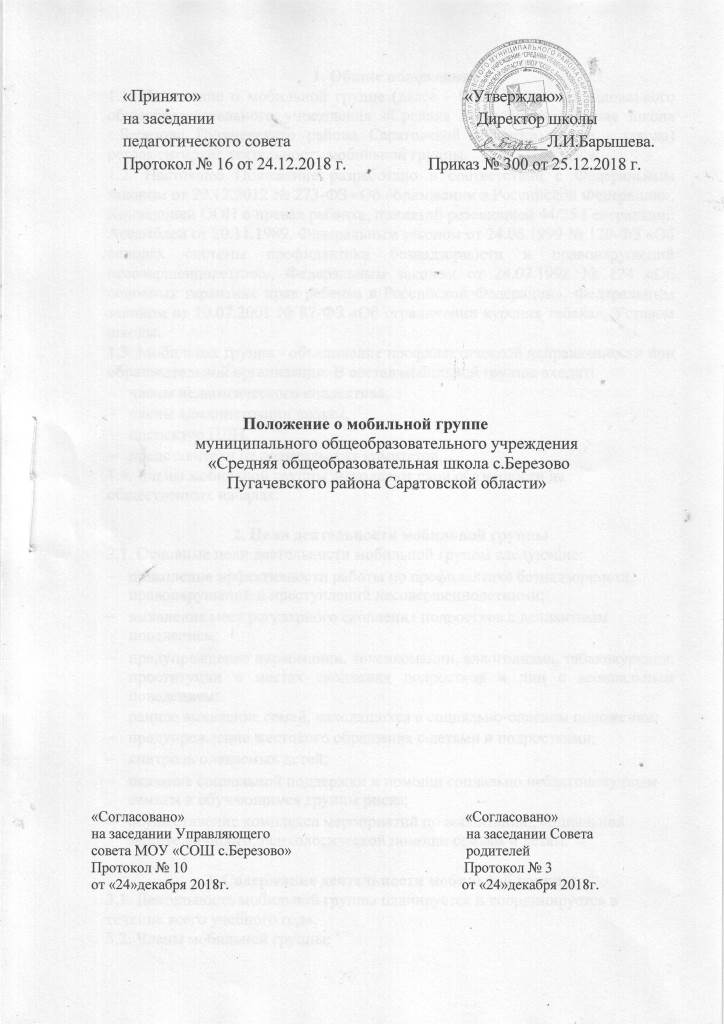 на заседаниипедагогического советаПротокол № 16 от 24.12.2018 г.               «Утверждаю»                  Директор школы                 _________Л.И.Барышева.      Приказ № 300 от 25.12.2018 г.